WNIOSEK AKCJONARIUSZA O WYDANIE INFORMACJI 
Z REJESTRU AKCJONARIUSZY* możliwość podpisania kwalifikowanym podpisem elektronicznym lub podpisem elektronicznym złożonym z wykorzystaniem profilu zaufanego ePUAP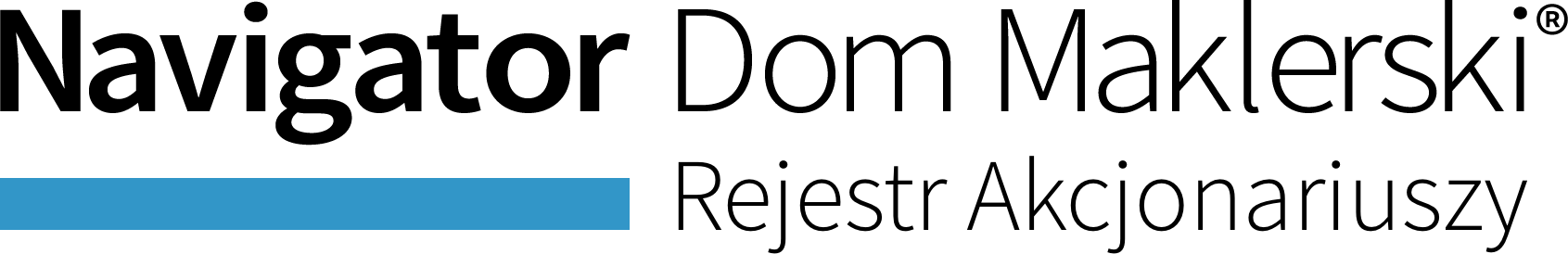 PODMIOT PROWADZĄCY REJESTR AKCJONARIUSZY:DOM MAKLERSKI NAVIGATOR S.A.ul. Twarda 18, 00-105 WarszawaNIP: 1070006735     REGON: 14087126KRS:  0000274307WPROWADZENIE, PODSTAWA PRAWNA, OBJAŚNIENIACel Wniosku: złożenie wniosku jest niezbędne do uzyskania w postaci papierowej lub elektronicznej, informacji z rejestru akcjonariuszy o posiadanych przez wnioskodawcę akcjach, co jednocześnie nie powoduje blokady rozporządzania akcjami jak w przypadku wydania Świadectwa Rejestrowego. W sekcji II wniosku należy wskazać dzień na jaki zostanie wydana informacja z rejestru akcjonariuszy z tym zastrzeżeniem, że wniosek nie może dotyczyć daty przed otwarciem rejestru akcjonariuszy.Podstawa prawna: art. 328(5) § 3. KSH, w brzmieniu nadanym ustawą z dnia 30 sierpnia 2019 roku o zmianie ustawy – Kodeks spółek handlowych oraz niektórych innych ustaw (Dz. U. poz. 1798 oraz z 2020 r. poz. 288 ze zm.) oraz Ustawa o przeciwdziałaniu praniu pieniędzy oraz finansowaniu terroryzmu. (Dz.U. z 2020 poz. 971 ze zm.).Objaśnienia:1. Formularz należy wypełnić czytelnie, drukowanymi literami.2. W odpowiednich polach, należy wstawić X.3. Wszystkie pola, w których nie będą wpisane odpowiednie informacje, należy pozostawić puste.4. Wniosek powinien być opatrzony własnoręcznym podpisem. Wniosek można podpisać kwalifikowanym podpisem elektronicznym lub podpisem elektronicznym złożonym z wykorzystaniem profilu zaufanego ePUAP.I.  DANE SPÓŁKII.  DANE SPÓŁKIFirma (nazwa) rejestrowaForma organizacyjnaKRSNIPREGONII. PRZEDMIOT WNIOSKU II. PRZEDMIOT WNIOSKU Określenie dnia, na jaki zostanie wydana informacja z rejestru akcjonariuszy z informacją o posiadanych przez wnioskodawcę akcjachIII. DANE WNIOSKODAWCYIII. DANE WNIOSKODAWCYWypełniam formularz jako:Imię (imiona), nazwisko/firma (nazwa)PESEL (w przypadku braku PESEL proszę wpisać nr dowodu osobistego lub numer paszportu)KRSNIPNumer telefonu komórkowegoAdres email do kontaktu dla Domu MaklerskiegoImię i nazwisko lub nazwa Pełnomocnika / Imię i nazwisko Przedstawiciela prawnegowypełniamy jeśli powyżej zostało zaznaczone "Pełnomocnik Akcjonariusza " / "Przedstawiciel prawny Akcjonariusza"Adres Pełnomocnika / Przedstawiciela prawnego do doręczeńAdres Pełnomocnika / Przedstawiciela prawnego do doręczeńUlica	wypełniamy jeśli powyżej zostało zaznaczone "Pełnomocnik Akcjonariusza " / "Przedstawiciel prawny Akcjonariusza "Nr budynkuwypełniamy jeśli powyżej zostało zaznaczone "Pełnomocnik Akcjonariusza " / "Przedstawiciel prawny Akcjonariusza "Nr lokaluwypełniamy jeśli powyżej zostało zaznaczone "Pełnomocnik Akcjonariusza " / "Przedstawiciel prawny Akcjonariusza "Kod pocztowywypełniamy jeśli powyżej zostało zaznaczone "Pełnomocnik Akcjonariusza " / "Przedstawiciel prawny Akcjonariusza "Miejscowośćwypełniamy jeśli powyżej zostało zaznaczone "Pełnomocnik Akcjonariusza " / "Przedstawiciel prawny Akcjonariusza "Adres email Pełnomocnika / Przedstawiciela prawnegowypełniamy jeśli powyżej zostało zaznaczone "Pełnomocnik Akcjonariusza " / "Przedstawiciel prawny Akcjonariusza "Numer telefonu Pełnomocnika / Przedstawiciela prawnegowypełniamy jeśli powyżej zostało zaznaczone "Pełnomocnik Akcjonariusza " / "Przedstawiciel prawny Akcjonariusza "IV. SPOSÓB WYDANIA DOKUMENTU V. ZAŁĄCZNIKILp.Nazwa załączonego dokumentuLiczba egzemplarzyOkreślenie formy dokumentu:Należy wstawić znak X w odpowiednim polu.Określenie formy dokumentu:Należy wstawić znak X w odpowiednim polu.Lp.Nazwa załączonego dokumentuLiczba egzemplarzypapierowaelektroniczna  1  2  3  4V. PODPIS Imię i nazwisko oraz pełniona funkcja w przypadku osoby prawnejData:Podpis:*